Publicado en Madrid el 21/11/2018 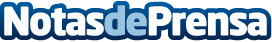 Oracle muestra las novedades de JD Edwards en 2018 en un nuevo tour lleno de casos de éxitoEl evento, que ha sido organizado por el Grupo de Usuarios de Oracle en España (SPOUG), tendrá lugar el 27 de noviembre en Madrid, contando con el patrocinio de Golive. Oracle desvelará los planes de futuro de JD Edwards en España y la evolución de los ajustes a las necesidades del mercado españolDatos de contacto:Mercedes Gutiérrez654112560Nota de prensa publicada en: https://www.notasdeprensa.es/oracle-muestra-las-novedades-de-jd-edwards-en Categorias: Nacional Finanzas Madrid Emprendedores Logística Eventos Recursos humanos Consumo http://www.notasdeprensa.es